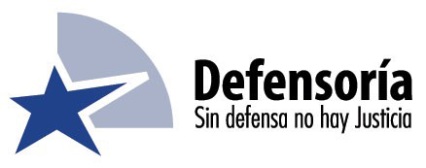 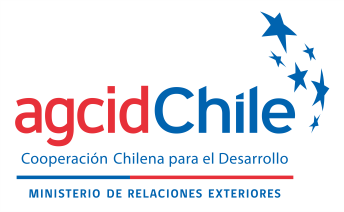 ANEXO IFORMULARIO DE POSTULACIÓN “PASANTÍA PARA DEFENSORES PÚBLICOS OFICIALES DEL MERCOSUR”POSTULACIÓN OFICIAL(Firmado y confirmado por la máxima autoridad de la institución)PAÍS, CIUDADNOMBRE DE LA INSTITUCIÓNNOMBRE DEL POSTULANTEEsta organización recomienda la presente postulación de acuerdo a la convocatoria de la presente pasantía y su correspondiente información general. En caso de resultar seleccionado/a para participar de la Pasantía, el/la candidata/a queda autorizado/a a viajar a Chile en las fechas determinadas indicadas. A su regreso, la organización se compromete a brindar el apoyo necesario para socializar la experiencia y los conocimientos adquiridos. PARTE A: INFORMACIÓN DE LA INSTITUCIÓNPerfil de la instituciónNombre de la organizaciónMisión de la organizaciónObjetivo de la postulación Describa los objetivos estratégicos de su institución ligados y suyos a los cuales contribuiría la presente Pasantía.PARTE B: INFORMACIÓN DEL POSTULANTEInformación profesionalCargo actualDescripción de las funcionesExperiencia profesional*Describir brevemente las funciones.Información académica.(Solamente estudios universitarios en adelante)* Se debe adjuntar certificado de título respectivo.Otros cursos y capacitacionesInformación personal. *Entregar información tal como figura en el pasaporte.**A esta dirección de correo electrónico le será remitida toda la información en caso de selección. Se ruega dar un mail que revise de manera constante. Persona a notificar en caso de emergencia:Historial médico (En caso de presentar alguna de las condiciones de salud mencionadas más abajo, presentar certificado médico). Certifico que he leído las instrucciones anteriores y he entregado fielmente la información solicitada. Entiendo y acepto que una condición médica pre-existente no informada podría, bajo mi responsabilidad, resultar en la finalización anticipada de mi participación en la Pasantía. DECLARACIÓN(Firmada por el postulante)Declaro que he leído la convocatoria con todas sus instrucciones y correspondientes anexos y que la información entregada en el presente formulario es totalmente veraz y corresponde a toda la solicitada.Nombre de la persona que firmaSello oficialCargoSello oficialCorreo electrónicoSello oficialFechaFechaFirmaFirmaCargo*(desde el más reciente al más antiguo acorde a la actividad académica)InstituciónPaísPeríodoPeríodoCargo*(desde el más reciente al más antiguo acorde a la actividad académica)InstituciónPaísDesdeHastaTítulo obtenido*InstituciónPaísPeríodoPeríodoTítulo obtenido*InstituciónPaísDesdeHastaCursoInstituciónPaísPeríodoPeríodoCursoInstituciónPaísDesdeHastaApellidos*NombresNacionalidadFecha de nacimientoSexoMasculinoFemeninoNº de pasaporteFecha de vencimiento pasaporteN° de Documento Nacional de IdentidadFecha de vencimiento Documento Nacional de IdentidadDirección particularCiudadTeléfono de contactoMail de contacto**ApellidosNombresRelación con el postulanteDirección particularTeléfono de contactoMail de contacto¿Actualmente utiliza algún tipo de medicamento para el tratamiento de alguna condición médica? (Dar nombre del medicamento y dosis).¿Actualmente utiliza algún tipo de medicamento para el tratamiento de alguna condición médica? (Dar nombre del medicamento y dosis).¿Actualmente utiliza algún tipo de medicamento para el tratamiento de alguna condición médica? (Dar nombre del medicamento y dosis).Nombre Medicamento:______________________                Dosis:__________Nombre Medicamento:______________________                Dosis:__________Nombre Medicamento:______________________                Dosis:__________¿Actualmente está embarazada? NOTA IMPORTANTE: en caso que una postulante se encuentre embarazada y con el objeto de minimizar el riesgo a su salud, se requiere sin falta adjuntar los siguientes documentos:Carta de consentimiento en asumir riesgos económicos y físicos,Carta de consentimiento del supervisor de la participanteCarta de acuerdo con la participación en la Pasantía, por parte del médico tratante.¿Actualmente está embarazada? NOTA IMPORTANTE: en caso que una postulante se encuentre embarazada y con el objeto de minimizar el riesgo a su salud, se requiere sin falta adjuntar los siguientes documentos:Carta de consentimiento en asumir riesgos económicos y físicos,Carta de consentimiento del supervisor de la participanteCarta de acuerdo con la participación en la Pasantía, por parte del médico tratante.¿Actualmente está embarazada? NOTA IMPORTANTE: en caso que una postulante se encuentre embarazada y con el objeto de minimizar el riesgo a su salud, se requiere sin falta adjuntar los siguientes documentos:Carta de consentimiento en asumir riesgos económicos y físicos,Carta de consentimiento del supervisor de la participanteCarta de acuerdo con la participación en la Pasantía, por parte del médico tratante.(    ) Sí       (   )  No           Mes de embarazo:__________(    ) Sí       (   )  No           Mes de embarazo:__________(    ) Sí       (   )  No           Mes de embarazo:__________3.  ¿Es usted alérgico a algún medicamento o alimento? 3.  ¿Es usted alérgico a algún medicamento o alimento? 3.  ¿Es usted alérgico a algún medicamento o alimento?  (    ) Sí       (   )  No  (    ) Medicamentos       (   ) Alimentos        (    ) Otro: ______________   Especifique:_____________________________ (    ) Sí       (   )  No  (    ) Medicamentos       (   ) Alimentos        (    ) Otro: ______________   Especifique:_____________________________ (    ) Sí       (   )  No  (    ) Medicamentos       (   ) Alimentos        (    ) Otro: ______________   Especifique:_____________________________4. Presenta algunas de las siguientes condiciones de salud: 4. Presenta algunas de las siguientes condiciones de salud: 4. Presenta algunas de las siguientes condiciones de salud: Presión alta        (    ) Sí       (   )  NoObservaciones:________________Diabetes(    ) Sí       (   )  NoObservaciones:________________Problemas Respiratorios(    ) Sí       (   )  NoObservaciones:________________Problemas del Tracto digestivo(    ) Sí       (   )  NoObservaciones:________________5.- Otras condiciones (especificar si hay información relevante que entregar como restricciones alimenticias, alergias, entre otros). 5.- Otras condiciones (especificar si hay información relevante que entregar como restricciones alimenticias, alergias, entre otros). 5.- Otras condiciones (especificar si hay información relevante que entregar como restricciones alimenticias, alergias, entre otros). NOMBREFECHAFIRMANombreFechaFirma